АВТОБИОГРАФИЯ хон.пр. Бистра Боева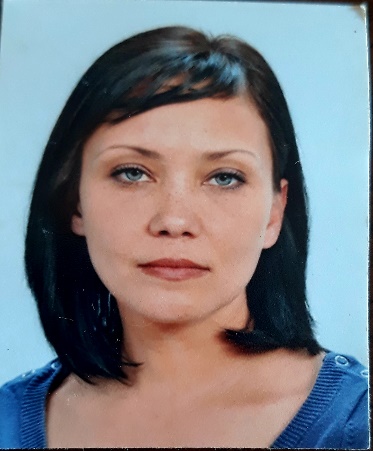 Колеж по туризъм – Варна, катедра „Туризъм“, ИУ - Варна e-mail: bistra.boeva@ue-varna.bgтел.: 0896677856Завършено образованиеКолеж по туризъм – Варна, катедра „Туризъм“, ИУ - Варна ,специалност МХРГенерален мениджър на СТАР ФОКС ТИЙМ-хотелска анимация и събитияСъавтор на учебно помагало по Туристическа анимация към МОН за средните специализирани училища.Научни интереси Алтернатива и развитие на съвременния туризъмИновации в развитието на Туристическата анимацията и анализ на целевите групиПреподавани дисциплини Лекционни курсове и семинарни упражнения:ОКС „професионален бакалавър“, специалности „Мениджмънт на туризма и свободното време“ и „Мениджмънт на хотели и ресторанти“Специалност „Мениджмънт на туризма и свободното време“Преподавани дисциплини„Туристическа анимация“